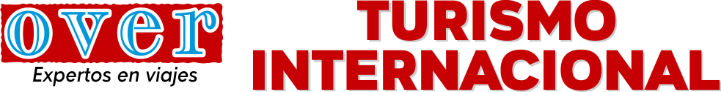 ORLANDO   7 NOCHES 8 DIAS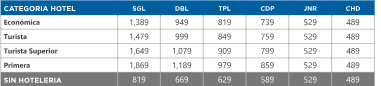 PROGRAMA INCLUYE:-Traslado de llegada a orlandp-7 noches de alojamiento en orlando-Traslado round trip + admision a magic kingdom-Traslado round trip + admision a Disney hollywood studios-Traslado round trip + admision a sea world Orlando-Traslado round trip + admision a Bush garden-Traslado round trip + admision a Aquiatica-Traslado round trip + compras todo el dia-Traslado de salida aeropuerto en OrlandoNo incluye:Tiquete aereo internacional2% fee bancarioGastos no especificados